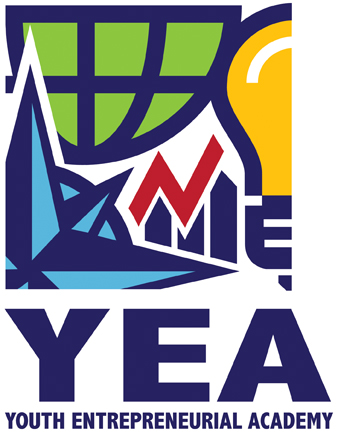 YOUTH ENTREPRENEURIAL ACADEMYJune 3 - 7 and June 11, 2024RECEIVE A $500 SCHOLARSHIPSTUDENT APPLICATION FORMThe priority deadline is May 16, 2024, or until full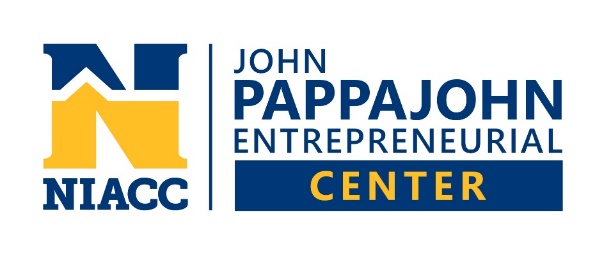 APPLICATION INFORMATIONWHAT IS THE YOUTH ENTREPRENEURIAL ACADEMY?The Youth Entrepreneurial Academy is a unique opportunity for a motivated high school student like you.  It’s designed to provide you with the fundamental skills to start your own business and become an entrepreneur.The Youth Entrepreneurial Academy consists of several components, including an evening orientation and a five-day academy in which you focus on the development of skills, knowledge, and attitudes of entrepreneurship.Upon successful completion of the Youth Entrepreneurial Academy, you will be awarded a$500 Youth Entrepreneurial Academy Scholarship if you choose to attend NIACC. This scholarship can also be used for summer or on-line classes at NIACC. In addition, if selected as a competition winner, you can earn an additional $500 in seed money to help start your business. PROCEDUREYou must complete the    application form and return it to the .  Your application package will consist of:

*	A completed application form and statement 	of commitment, if selected
*	A self-evaluation of approximately 250 	words.*	A personal recommendation from a teacher, employer, or coach.*	A statement of commitment from your parent(s) or guardian supporting your participation in the program.2.	You will participate in a personal interview.3.	The John Pappajohn Entrepreneurial Center will notify you regarding your participation in the Youth Entrepreneurial Academy.
ELIGIBILITYTo be eligible, you must:*	Be a high school student.*	Have a history of achievement in academics, employment, or extracurricular activities.*	Plan to continue your education at a college or university after high school graduation.*	Be able and willing to commit to attending a five-day academy on the NIACC Campus.*	Have completed the  student application form and participated in a student interview.
SELECTIONStudents will be selected based on a combination of the written materials submitted and the personal interview.  Students will be assessed in the areas of:*	Innovation and creativity*	Leadership*	Motivation and interest*	Unique competencies or expertiseBENEFITSAcademy enrollment includes:	*	$500 Scholarship	*	Travel Expense paid	*	Potential money to start businessAPPLICATION FORMPlease complete the following information.  Name:_______________________________________________Cell Phone:____________________________________________Address:______________________________________________City:_________________________________________________State:_______________________  Zip:_____________________E-mail: ______________________________________________High School:__________________________________________I am currently a high school:       freshman    sophomore    junior     senior      (please circle)Extracurricular activities, outside interests, hobbies:	Career goal:___________________________________	_____________________________________________________________________	_____________________________________________________________________	_____________________________________________________________________	_____________________________________________________________________	__________________________________Work experience:	Other areas of interest or specialization:___________________________________	_____________________________________________________________________	_____________________________________________________________________	_____________________________________________________________________	_____________________________________________________________________	__________________________________STUDENT STATEMENT OF COMMITMENTI understand that if I am selected to participate in the Youth Entrepreneurial Academy, I will:Participate in an orientation session with a parent or guardian.Attend a five-day Youth Entrepreneurial Academy at NIACC.Make the necessary time and transportation arrangements to enable me to participatein this program.SELF EVALUATIONStudent’s Name:  ______________________________________Summarize your activities and accomplishments, in 250 words or less, with all comments addressed to the four areas of:Innovation and creativity		LeadershipMotivation and interestUnique competencies or expertiseWhy are you interested in attending?What business would you start if you were given $1 million dollars?Describe your future goals and how you plan to achieve them?PERSONAL RECOMMENDATION(Examples: Teachers, Employer or Coach)Student’s Name:  ______________________________________I recommend this student be considered for the program.   I believe the above student would be a successful and vested participant in the Youth Entrepreneurial Academy developed and sponsored by the NIACC John Pappajohn Entrepreneurial Center.  Please address your comments to the four criteria:Innovation and creativityLeadershipMotivation and interestUnique competencies or expertiseYou may attach additional pages as appropriate.PARENTAL STATEMENT OF COMMITMENTStudent’s Name:  ______________________________________I understand that if my child is selected to participate in the Youth Entrepreneurial Academy, I will attend an evening orientation session with them. I will support my child’s participation in this program in whatever manner is appropriate and necessary.My child has my support for the following reasons:PERSONAL CHECKLISTBefore submitting your student application package for the , please check to see that you have completed all requirements.I have read all instructions on the application form and understand the requirements for participation in the .I have followed all the timelines.I have completed the application form.I have included my statement of commitment.I have included my self-evaluation essay.I have included my personal recommendation.I have included a statement of commitment from my parent(s).(Optional) I have included any additional supporting materials in an appendix. (No more than five pages.)Signature:_______________________________________Date:___________________________________________